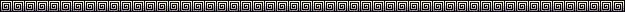 Конкурс«Лучшая разработка урока по ФГОС»Урок русского языкаво 2-м классе«Алфавит»	Учитель: Алиева Д.У.Урок русского языка по теме: «Алфавит»Проект урокаУчебный предмет: русский языкУМК: «Школа России»Тема урока: «Алфавит»Тип урока: открытие нового знанияЗадача урока: обобщить первоначальные сведения об азбуке, научиться записыватьслова в алфавитном порядке; формировать умение использовать алфавит на практикеОжидаемые результаты (предметные; метапредметные: познавательные, коммуникативные, регулятивные; личностные)Предметные: развивать умение правильно называть буквы, научится записывать слова в алфавитном порядке,Регулятивные:развитие умения определять и формулировать цель на уроке с помощью учителя; планировать своё действие в соответствии с поставленной задачей;развитие умений строить алгоритмы действий.Коммуникативные:создание условий для формирования коммуникативных универсальных действий, (работать в паре, умение договариваться, действовать сообща, слушать других, высказывать и обосновывать свою точку зрения).Познавательные:делать выводы в результате совместной работы класса и учителя.Классификация по заданным признакамЛичностные: проявление личной заинтересованности в приобретении и расширении знаний, и способов действийОборудование: учебник Русский язык.2 класс. Авторы: Канакина В. П.,Горецкий В.Г.. М.; «Просвещение»,2012; презентация «Алфавит», раздаточный материал по теме урока.Исходный уровень знаний и умений обучающихся для изучения данной темы:обучающимся известны порядок букв в алфавите, названия букв, их количествоЭтапы урока и хронометраж:Мотивация к учебной деятельности- 2мин.Актуализация знаний и фиксация индивидуальных затруднений-Юмин.Постановка учебной задачи-1 мин.Решение учебной задачи-12мин.Первичное закрепление. Самостоятельная работа-6мин.Решение учебной задачи. Первичное закрепление. Самостоятельная работа- 9мин.Рефлексия -5мин.Ход урока:Слайд 1Здравствуйте ,дети.Здравствуйте, гости.Слово «здравствуй» говорю,С кем встречаюсь поутру.Всем здоровья я желаю,Никого не обижаю.Хватит места на земле Людям всем, животным, мне.Чтоб земля моя цвела,Я желаю всем добра.Я пришла к вам на урок с прекрасным настроением.А какое у вас настроение? Сейчас у нас осень. На небе много облаков. Два из них на ваших партах. Покажите мне свое настроение с помощью одного из них.А посмотрите кто сегодня у нас в гостях?Кот-ученый. Он будет наблюдать за каждым из вас и поддерживать..-Дети, у меня возникла проблема. Вчера, выставляя отметки в журнал своим ученикам, я потратила очень много времени. Не подскажете ли, почему?Слайд 2Кто поможет выяснить, в чем делоСейчас мы узнаем, что поможет мне решить эту проблему.  А теперь минутка чистописания.Слайд 3Отгадайте загадку.Слайд 4Я думаю теперь вы отгадаете о чем мы будем сегодня говорить на уроке.Слайд 5Алфавит - это все буквы, расположенные в установленном порядке.Все буквы знают свое место и никогда не путают порядок.-Алфавит - это греческое (латинское) по происхождению слово. А каким русским словом можно заменить слово «алфавит»?(-Азбука.)Каково происхождение этого слова?(- Слово образовано из названия двух первых букв: аз, буки. Это буквы а и б современного алфавита)Слайд 6 -7-Давайте вспомним и остальные буквы алфавита. Особое внимание обращайте правильное название букв.Работа с алфавитом № 121. Слайд 8-9Прочитайте вслух, не торопясь, названия всех букв алфавита.Слайд 10Но ведь есть буквы, которые никуда не попали. Какие это буквы?10+21+2=33А давайте проверим, как хорошо вы знаете порядок букв.  Прочитайте. Какая буква пропущена. Вставьте её. Слайд 11Проверьте, правильно ли выполнил задание ваш сосед по парте.Алфавит мы изучали,Мы писали, мы читали.Мы немножко отдохнём. И опять писать начнём.Задание( во время физминутки ) «Покажи печатную букву своим телом»Слайд12Слайд 13А теперь опробуйте эту памятку. Найдите в словаре слово -на букву «п», которое будет обозначать учебную вещь.	, -(Это слово «пенал»слово начинается с буквы «п»;определяем страницу словаря, на которой находятся слова, начинающиеся на букву«п»;находим слово «пенал»;определяем по словарю его правописание.)-Птица на букву «с».Овощ на «м»...Ребята, мы много уже сегодня сделали на уроке, но моя проблема не решена! Помогите мне, пожалуйста, восстановить порядок в списке из журнала.Как работать в этой ситуации?Слайд 14Слайд 15А теперь давайте поработаем самостоятельно. Слайд 16Выполним первое задание.Слайд 17Давайте выполним второе задание.Слайд 18Правильность выполнения проверит каждый самостоятельно. Слайд 19Поработаем в группах. Слайд 20Задание для 1 группы.Слайд 21Задание для 2 группы.Слайд 22Задание для 3 группы.Слайд 23Каждая группа, выполнив задание, должна обосновать свой ответПредлагаются вам игры на знание алфавита.1 группаСлайд 242 группа Слайд 253 группаСлайд 26Давайте теперь подведем итоги:Как мы используем алфавит Слайды 27-29Споем песню: Азбука каждому нужна. Слайд 30Если хочешь много знать,Многого добиться,Обязательно читатьДолжен научиться.Припев: Азбука, азбукаКаждому нужна.Нам поможет книжкиПрочитать она!Надо буквы нам писатьАккуратно в строчку,Надо их запоминать Без ошибки, точно.Припев.Книжки могут рассказатьОбо всем на свете.Очень любят их читатьВзрослые и дети.Припев.Завершая урок , хочу вам сделать подарок. Дарю вам необычное предложение, в котором использованы все буквы алфавита.Слайд 31Слайд 32 (Рефлексия)Слайд33 (домашнее задание)Весь урок за вашей работой наблюдал ученый кот. Он остался доволен вами и готов выполнить ваши пожелания. Подходите к коту и шепните ему на ушко ваши пожелания. Они обязательно сбудутся. Кот-ученый дарит   книжки в вашу классную библиотечку ,чтобы вы  их использовали на уроках внеклассного чтения. Спасибо за урок.МУНИЦИПАЛЬНОЕ БЮДЖЕТНОЕ ОБЩЕОБРАЗОВАТЕЛЬНОЕ УЧРЕЖДЕНИЕ «Атланаульская гимназия им. И. Казака»МО «Буйнакский район»368216 Республика Дагестан Буйнакский район с. Атланаул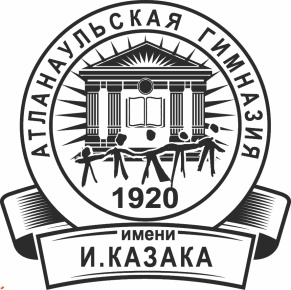 ИНН: 0507009642ОГРН: 1030500713616КПП: 050701001ОКПО: 58931252E-mail: Atlanaul@rambler.ruwww: http://atlan.dagschool.com/тел. 8(9064) 47 55 70